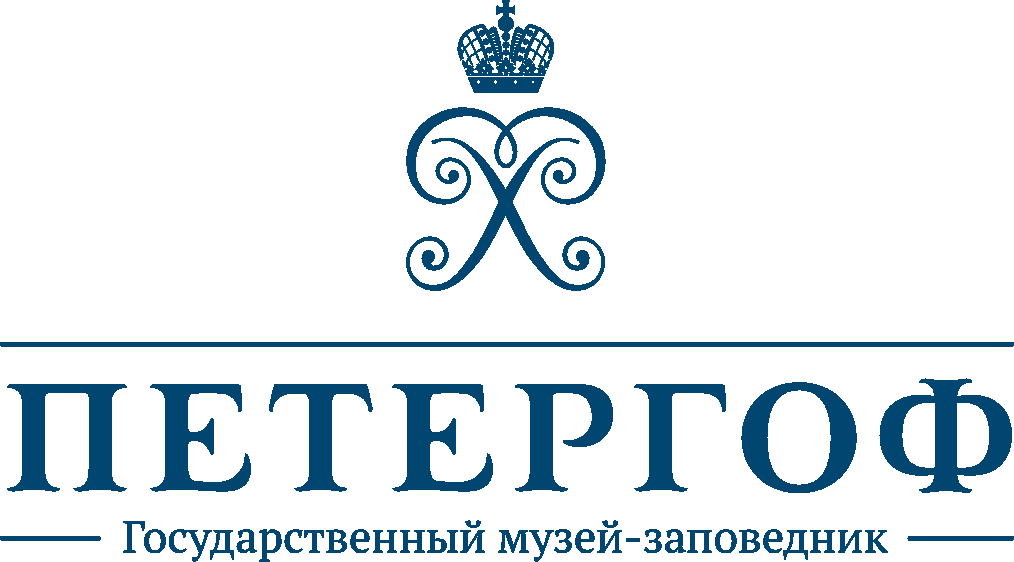 ГМЗ «ПЕТЕРГОФ» ПРИГЛАШАЕТ НА «НОЧЬ МУЗЕЕВ»Фермерский дворец, парк Александрия19 мая 2018, 18:00-23:00ГМЗ «Петергоф» на «Ночь музеев 2018» представляет программу «Свидетели», посвященную судьбе Александра II. Небольшой Фермерский дворец, единственный дворец в России специально построенный для Александра II, наполнен перипетиями судьбоносных для России решений, памятью о любовных отношениях, бытовыми подробностями и свидетелями уклада жизни императора-освободителя. Этот калейдоскоп событий и фактов будет меняться в течение ночи музеев. 19 мая с 18:00 до 23:00 гости акции смогут посетить с экскурсией Фермерский дворец, выставки в Собственном Ее Величества садике и Фермерском дворце, а также услышать выступление декана факультета истории Европейского университета Ю.А. Сафроновой.В Собственном Ее Величества садике, окружающем Фермерский дворец, гости Ночи музеев смогут прогуляться по маршруту выставки «Peterhof Herbarium. Alexander II» и на время погрузиться в детство Александра II, который ещё мальчишкой собирал растения, травы и цветов, знакомясь с флорой Петергофа и его окрестностей.В залах дворцовой выставки "«Жить для веков в величии народном…» Памятники Александру II на старых открытках" будут представлены открытки из фондов ГМЗ «Петергоф», посвященные увековечению память царя-освободителя в памятниках монументальной скульптуры в последней четверти XIX– начале XX веков.В ночь музеев Юлия Сафронова, декан факультета истории Европейского университет, автор книги «Роман в письмах», расскажет об одном из самых загадочных и полных мифов «романе императора» с княгиней Екатериной Юрьевской, основываясь на многолетнем исследовании архивных материалов. Лекция "...Петергоф сделал все остальное": Александр II и Екатерина Долгорукая" начнется в 19:00 в Западном корпусе Фермерского дворца.Вход на акцию по единым билетам «Ночи музеев» и входным билетам в Фермерский дворец.Пресс-служба ГМЗ «Петергоф»press@peterhofmuseum.rupr@peterhofmuseum.ruм.т. +7 (931) 002 43 22www.peterhofmuseum.ru vk.com/peterhof_museumtwitter.com/p_e_t_e_r_h_o_ffacebook.com/peterhof.museuminstagram.com/peterhof_museum